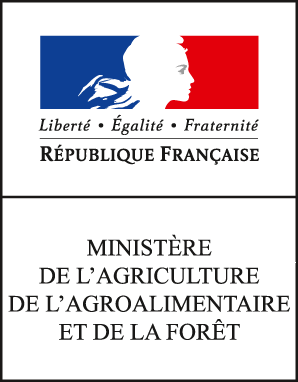 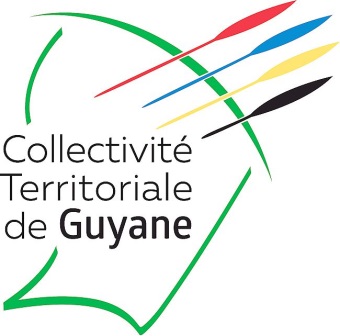 Politique rénovée Installation/Transmission
en agricultureLabellisation du Point Accueil InstallationDossier de demande de labellisationChacun des items sera renseigné
et le dossier de demande de labellisation fera l'objet d'un seul envoiDossier de demande de labellisationRappel1. La labellisation du Point Accueil InstallationLa labellisation du Point Accueil Installation par le préfet de Région en lien avec le Président du Conseil  Régional a pour finalité de faciliter l'action collective concertée à l'échelle régionale en cohérence avec le comité régional de l'installation/transmission (CRIT) tout en préservant la dynamique de proximité et en accompagnant toutes les personnes porteuses d'un projet d'installation en agriculture.Obtenir la labellisation veut dire que la structure assure les missions allouées au  Point Accueil Installation.La structure labellisée PAI assure les missions suivantes : Missions du PAILe PAI doit répondre aux exigences définies par le cahier des charges national PAI amendé régionalement.Le Point Accueil Installation garantit à tous une information exhaustive et de qualité aux différentes étapes qui conduisent à l'installation en agriculture.Il est ouvert à tous les porteurs de projet, qu'ils soient demandeurs ou non des aides des pouvoirs Publics.Le Point Accueil Installation est en mesure de proposer un service de qualité en répondant de manière adaptée aux attentes d'information, d'appui des porteurs de projet par une orientation vers des structures compétentes, d'aide à la réalisation de l'auto-diagnostic dans une démarche de conception d'un projet d'installation.Ainsi, le Point Accueil Installation, en s'appuyant sur un réseau pluraliste d'accompagnement au niveau départemental est la structure pivot pour accueillir, informer, orienter et accompagner tout porteur de projet.Les engagements liés à la labellisationLa labellisation  est une reconnaissance qui contraint la structure à respecter les engagements qui suivent :Mise à disposition du PAI de personnels dédiés à valence administrative et pédagogique en nombre adéquat avec la fréquentation de la structure par le public, Assurer la permanence de l'accueil et des missions chaque jour ouvré de l'année,Confier les missions du PAI à des professionnels reconnus par leurs qualifications et leur professionnalisme,Assurer la formation continue des personnels,  S'inscrire dans la communication régionale en faveur de l'Installation/Transmission en agriculture et respecter l'obligation de publicité,Respecter les règles de neutralité,Écrire et signer des conventions de partenariat avec pour objet de travailler avec l'ensemble des partenaires impliqués dans l'accompagnement à l'installation et à la transmission au niveau départemental,Promouvoir toutes les agricultures dans la diversité des systèmes de production sur les territoires, en particulier ceux générateurs d'emploi et de valeur ajoutée et ceux permettant de combiner performance économique et environnementale, notamment ceux relevant de l'agro-écologie.La structure labellisée PAI s'engage à informer conjointement le Préfet de Région et le Président du Conseil  Régional de tout changement significatif relevant du dossier de labellisation.Les personnels chargés de mission PAI veillent à respecter les orientations et les priorités fixées en termes de politique publique agricole nationale et régionale.La durée de labellisation est de trois ans.La labellisationProcédureAppel à candidature : le dossier de labellisation est téléchargeable à l'adresse suivante …..Le dépôt des dossiers de candidature doit se faire auprès du CRIT.CalendrierLa labellisation des PAI doit intervenir au plus tard au 1er janvier 2015.Délivrance de la labellisationLe Préfet de Région en lien avec le Président du Conseil Régional et sur proposition du CRIT, labellisera une seule structure départementale en tant que PAI.Liste des piècesLe dossier doit présenter à minima :une présentation de l'organisme, (date de création, expérience en matière d'accueil et d'orientation, ressources humaines qui la composent, moyens matériels, les locaux, les salles et lieux d'accueil....) ;l'implantation géographique qui doit faire apparaitre les lieux d'accueil, le maillage du territoire proposé si des antennes locales sont proposées, l'amplitude horaire d'accueil ;la présentation du personnel doit faire apparaître la qualification, les curriculum vitae détaillés, les champs d'expertise, les formations suivies particulièrement sur le champ de la préparation à l'installation en agriculture ;joindre une lettre d'engagement attestant qu'ils ont pris connaissance du cahier des charges national PAI ;la description des étapes de l'accueil et du suivi proposé au candidat ;les documents remis au candidat à l'installation ;l'existence d'un ou plusieurs partenariats, la description du(des)dit (s) partenariats ;les relations avec les partenaires.Le dossier de candidature signé par le responsable légal ;une liste récapitulative de tous les documents portés au dossier ;les outils utilisés, leur origine ;les documents d'information proposés au public.Le dossier de demande de labellisationDemande de Labellisation « Point Accueil Installation »Territoire  …....................................Dans le cadre du dispositif de préparation à l'installation en agriculture1. Identification de l'organisme demandeur :Raison sociale : …..............................................................................................................................................Adresse : ….........................................................................................................................................................Ville :..................................................................	Code postal :...........................................................................Téléphone : …...................................................	Fax : …...................................................................................Adresse électronique :........................................................................................................................................Site internet : …...................................................................................................................................................Nom du responsable légal : …............................................................................................................................Fonction : …........................................................................................................................................................Téléphone : …...................................................	Fax : …...................................................................................Adresse électronique :........................................................................................................................................S'agit-il de la première demande de labellisation ? : ..........................................................................................Si non, date de la première demande : …..........................................................................................................Date de réception du dossier  : ...........................................................................................................................Services : ….........................................................................................................................................................	Dossier de candidature :	A1. Présentation de l'organisme A remplir par la structure candidate à la labellisation « Point Accueil Installation »Adresse : ….........................................................................................................................................................Ville :..................................................................	Code postal :...........................................................................Téléphone : …...................................................	Fax : …...................................................................................Adresse électronique :........................................................................................................................................Site internet : …...................................................................................................................................................Nom du responsable légal : …............................................................................................................................Fonction : …........................................................................................................................................................Téléphone : …...................................................	Fax : …...................................................................................Adresse électronique :........................................................................................................................................Nom du contact pour la labellisation : ….............................................................................................................Fonction :.............................................................................................................................................................Téléphone :........................................................	Fax : …...................................................................................Adresse électronique :........................................................................................................................................	A2. Moyens humains et matérielsDécrivez les moyens humains et matériels dont dispose la structure porteuse de la demande afin de mettre en œuvre les missions allouées au « PAI » ? (½ page minimum)….....................................................................................................................................................................................................................................................................................................................................................................................................................................................................................................................................................................................................................................................................................................................................................................................................................................................................................................................................................................................................................................................................................................................................................................................................................................................................................................................................................................................................................................................................................................................................................................................................................................................................................................................................................................................................................................................................................................................................................................................................................................................................................................................................................................................................................................................................................................................................….....................................................................................................................................................................................................................................................................................................................................................................................................................................................................................................................................................................................................................................................................................................................................................................................................................................................................................................................................................................................................................................................................................................................................................................................................................................................................................................................................................................................................................................................................................................................................................................................................................................................................................................................................................................................................................................................................................................................................................................................................................................................................................................................................................................................................................................................................................................................................................................................................................................................................................................................................................................................................................................................................................................................................................................................................................................................................................................................................................................................................................................................................................................................................................................................................................................….........................................................................................................................................................................…...................................................................................................................................................................................................................................................................................................................................................................................................................................................................................................................................….........................................................................................................................................................................…...................................................................................................................................................................................................................................................................................................................................................................................................................................................................................................................................….........................................................................................................................................................................…...................................................................................................................................................................................................................................................................................................................................................................................................................................................................................................................................	A3. Opportunité de la demandeDécrivez en quelques lignes l'opportunité de votre demande (le contexte, l'origine de la demande, les objectifs à atteindre.......) ½ page minimum….....................................................................................................................................................................................................................................................................................................................................................................................................................................................................................................................................................................................................................................................................................................................................................................................................................................................................................................................................................................................................................................................................................................................................................................................................................................................................................................................................................................................................................................................................................................................................................................................................................................................................................................................................................................................................................................................................................................................................................................................................................................................................................................................................................................................................................................................................................................................................….....................................................................................................................................................................................................................................................................................................................................................................................................................................................................................................................................................................................................................................................................................................................................................................................................................................................................................................................................................................................................................................................................................................................................................................................................................................................................................................................................................................................................................................................................................................................................................................................................................................................................................................................................................................................................................................................................................................................................................................................................................................................................................................................................................................................................................................................................................................................................….........................................................................................................................................................................….........................................................................................................................................................................B. Expérience de l'organisme	B1. Quelles sont vos expériences en matière d'accueil des publics ? ½ page minimum…....................................................................................................................................................................................................................................................................................................................................................................................................................................................................................................................................................................................................................................................................................................................................................................................................................................................................................................................................................................................................................................................................................................................................................................................................................................................................................................................................................................................................................................................................................................................................................................................................................................................................................................................................................................................................................................................................................................................................................................................................................................................................................................................................................................................................................................................................................................................................…................................................................................................................................................................................................................................................................................................................................................................................................................................................................................................................................................................................................................................................................................................................…............................................................................................................................................................................................................................................................................................................................................................................................................................................................................................................................................................................................................................................................................................................................................................................................................................................................................................…................................................................................................................................................................................................................................................................................................................................................................................................................................................................................................................................................................................................................................................................................................................	B1.1 Sur le champ de l'installation en agriculture ? ½ page minimum…...........................................................................................................................................................................................................................................................................................................................................................................................................................................................................................................................................................................................................................................................................................................................................................................................................................................................................................................................................................................................................................................................................................................................................................................................................................................................................................................................................................................................................................................................................................................................................................................................................................................................................................................................................................................................................................................................................................................................................................................................................................................................................................................................................................................................................................................................................................................................................................................................................................................................................................................................................................................................................................................................................................................................................................................................................................................................................…............................................................................................................................................................................................................................................................................................................................................................................................................................................................................................................................................................................................................................................................................................................................................................................................................................................................................................…................................................................................................................................................................................................................................................................................................................................................................................................................................................................................................................................................................................................................................................................................................................….......................................................................................................................................................................................................................................................................................................................................................B2. Quelles sont vos expériences sur le champ de l'information sur  les questions liées à l'installation en agriculture ? ½ page minimum…....................................................................................................................................................................................................................................................................................................................................................................................................................................................................................................................................................................................................................................................................................................................................................................................................................................................................................................................................................................................................................................................................................................................................................................................................................................................................................................................................................................................................................................................................................................................................................................................................................................................................................................................................................................................................................................................................................................................................................................................................................................................................................................................................................................................................................................................................................................................................…............................................................................................................................................................................................................................................................................................................................................................................................................................................................................................................................................................................................................................................................................................................................................................................................................................................................................................…............................................................................................................................................................................................................................................................................................................................................................................................................................................................................................................................................................................................................................................................................................................................................................................................................................................................................................…...................................................................................................................................................................................................................................................................................................................................................................................................................................................................................................................................B3. Sur le champ de l'information sur les conditions d'éligibilité aux aides à l'installation en agriculture ? ½ page minimum.......................................................................................................................................................................................................................................................................................................................................................................................................................................................................................................................................................................................................................................................................................................................................................................................................................................................................................................................................................................................................................................................................................................................................................................................................................................................................................................................................................................................................................................…............................................................................................................................................................................................................................................................................................................................................................................................................................................................................................................................................................................................................................................................................................................................................................................................................................................................................................…............................................................................................................................................................................................................................................................................................................................................................................................................................................................................................................................................................................................................................................................................................................................................................................................................................................................................................…...................................................................................................................................................................................................................................................................................................................................................................................................................................................................................................................................Sur le champ de l'orientation ? ½ page minimum….............................................................................................................................................................................................................................................................................................................................................................................................................................................................................................................................................................................................................................................................................................................................................................................................................................................................................................................................................................................................................................................................................................................................................................................................................................................................................................................................................................................................................................................................................................................................................................................................................................................................................................................................................................................................…............................................................................................................................................................................................................................................................................................................................................................................................................................................................................................................................................................................................................................................................................................................................................................................................................................................................................................….........................................................................................................................................................................................................................................................................................................................................................................................................................................................................................................................................................................................................................................................................................................................................................................................................................................................................................................................................................................................................................................................................................................................................................................................................................................................................................................................................................................................................................................................................................................................................................................................................................................................................................................................................................................................................................................................................................................................................................................Quelles techniques de conduite d'entretien avez-vous mises en place et quels outils  utilisez-vous ?  décrivez-les. ½ page minimum..............................................................................................................................................................................….......................................................................................................................................................................................................................................................................................................................................................................................................................................................................................................................................................................................................................................................................................................................................................................................................................................................................................................................................................................................................................................................................................................................................................................................................................................................................................................................................................................................................................................................................................................................................................................................................................................................................................................................................................................................................................................................................................................................................................................................................................................................................................................................................................…....................................................................................................................................................................................................................................................................................................................................................................................................................................................................................................................................................................................................................................................................................................................................................................................................................................................................................................................................................................................................................................................................................................................................................................................................................................................................................................................................................................................................................................C. La couverture du territoireLes sites d'accueil (reprendre la définition de site PAI telle que dans le cahier des charges national)D. Les modalités d'accueilDécrire les modalitésD'accueil individualisé et de premier conseil, d'information, de conseil personnalisé, d'accompagnement du public 1 à 2 pages)Préciser le délai nécessaire pour la mise en œuvre de l'actionFournir les documents d'information proposés au public, les lister..............................................................................................................................................................................................................................................................................................................................................................................................................................................................................................................................................................................................................................................................................................................................................................................................................................................................................................................................................................................................................................................................................................................................................................................................................................................................................................................................................................................................................................................................................................................................................................................................................................................................................................................................................................................................................................................................................................................................................................................................................................................................................................................................................................................................................................................................................................................................................................................................................................................................................................................................................................................................................................................................................................................................................................................................................................................................................................................................................................................................................................................................................................................................................................................................................................................................................................................................................................................................................................................................................................................................................................................................................................................................................................................................................................................................................................................................................................................................................................................................................................................................................................................................................................................................................................................................................................................................................................................................................................................................................................................................................................................................................................................................................................................................................................................................................................................................................................................................................................................................................................................................................................................................................................................................................................................................................................................................................................................................................................................................................................................................................................................................................................................................................................................................................................................................................................................................................................................................................................................................................................................................................................................................................................................................................................................................................................................................................................................................................................................................................................................................................................................................................................................................................................................................................................................................................................................................................................................................................................................................................................D1. Les personnels au service des missions PAICes personnels sont les intervenants qui mettent en œuvre une ou plusieurs fonctions du « Point Accueil Installation ». Remplir une fiche par personne.Joindre un curriculum vitae adapté pour chaque intervenant précisant les expériences et formations suivies en rapport avec les activités du PAI,Joindre une lettre d'engagement attestant qu'ils ont pris connaissance du cahier des charges PAID2. FormationJoindre le plan de formation................................................................................................................................................................................................................................................................................................................................................................................................................................................................................................................................................................................................................................................................................................................................................................................................................................................................................................E. Compléments d'informationL'organisme peut apporter tout élément ou toute pièce complémentaire afin de compléter son dossier (faire une liste)...........................................................................................................................................................................................................................................................................................................................................................................................................................................................................................................................................................................................................................................................................................................................................................................................................................................................................................................................................................................................................................................................................................................................................................................................................................................................................................................................................................................................................................................................................................................................................................................................................................................................................................................................................................................................................................................................................................................................................................................................................................................................................................................................................................................................................................................................................................................................................................................................................................................................................................................................................................................................................................................................................................................................................................................................................................................................................................................................................................................................................................................................................................................................................................................................................................................	Le présent dossier de demande de labellisation se veut être un outil de référence.		Le CRIT peut l'amender, par des éléments complémentaires contextualisés à la région, si besoin.Fait à …..............................................................      Le …...............................................................Cachet de l'établissement	Signature de son représentant légalNom de l'organismeNom de l'organismeAdresseAdresseTéléphoneFaxMailTerritoire concernéTerritoire concerné Responsable Responsable Nom de la personne missionnée Nom de la personne missionnée TéléphoneFax Mail MailLes locauxLes locauxAccessibilitéAccessibilitéSignalétiqueSignalétiqueJours et heures d'ouvertureJours et heures d'ouverturePériodes d'ouverture (et de fermeture pour congés)Périodes d'ouverture (et de fermeture pour congés)Horaire de présence des chargés des missions PAIHoraire de présence des chargés des missions PAIExistence d'un espace accueil, d'un espace d'informationExistence d'un espace accueil, d'un espace d'informationUn espace isolé est-il prévu pour les entretiens ?Un espace isolé est-il prévu pour les entretiens ?IntervenantNom, prénomOrganisme employeurEmploi occupé(chez le signataire du contrat de travail)Missions et activités(exercées dans l'entreprise d'origine)Activités déployées au titre du cahier des charges national « PAI »Diplôme le plus élevé obtenuExpériences professionnelles relatives à : - l'accueil des publics porteurs d'un projet en agriculture - leur information sur une première installation en agriculture - l'information, -  l'orientation -  sur les conditions d'éligibilité aux aides à l'installation, - la conduite d'entretienNature, durées, date, nom de l'organismePréciser les domaines d'expertise dans - un secteur d'activité - une production - autreFormations suivies(en rapport avec les activités du PAI)IntitulésDuréeDatesOrganisme(joindre l'attestation)